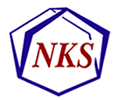 NKS foredragog Juleavslutning”Organiske kjemikalier for å hindre plugging av olje og gass produksjonsrørledinger med gasshydrat”Professor Malcolm Kelland, Universitetet i Stavanger.Etter foredraget blir det juleavslutning med juletalerken. Påmelding til Magne Sydnes, magne.o.sydnes@uis.no, innen 21. novemberSted: Festsalen på Kongsgård vgs (ved domkirken)Tid: 29. november kl. 19.30 (foredraget starter kl. 20:00)Pris: 200 Kr som betales på møtetVell møtt! 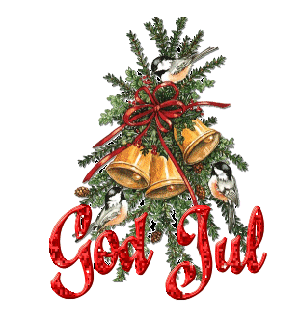 